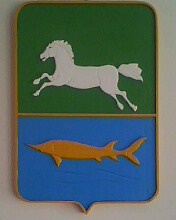 АДМИНИСТРАЦИЯ НАРЫМСКОГО СЕЛЬСКОГО ПОСЕЛЕНИЯПАРАБЕЛЬСКОГО РАЙОНА ТОМСКОЙ ОБЛАСТИПОСТАНОВЛЕНИЕ   01.02.2018                               						   	 №14аО порядке создания и использования резервов материальных ресурсов для ликвидации чрезвычайных ситуаций природного и техногенного характера           В целях обеспечения населения в случае возникновения чрезвычайных ситуаций, связанных с подтоплением населенных пунктов в период весеннего половодья, продуктами питания, медикаментами, лекарственными средствами, предметами первой необходимости, ГСМ (для проведения аварийно-спасательных работ),  руководствуясь постановлением Правительства Российской Федерации от 10.11.96г. № 1340 «О порядке создания и использования резервов материальных ресурсов для ликвидации чрезвычайных ситуаций природного и техногенного характера», и постановлением Администрации Нарымского сельского поселения от 01.02.2018 года №12а «О мероприятиях по организованному пропуску паводковых вод на территории муниципального образования  «Нарымского сельского поселения в 2018 г»ПОСТАНОВЛЯЮ:         1. Утвердить положение о порядке создания и использования резервов материальных ресурсов для ликвидации чрезвычайных ситуаций природного и техногенного характер (приложение № 1)          2. Рекомендовать И. П. Гаськовой С. А., И.П. Ильину В.С. создать необходимый запас продуктов для выпечки хлеба и предпринимателям Нарымского сельского поселения произвести накопление продовольствия и предметов первой необходимости в населенных пунктах попадающих в зону подтопления          3. Рекомендовать врачам Нарымского ОВП Жидких Е.К. Арестовой С.Б. создать необходимый запас медикаментов, лекарственных средств в населенных пунктах попадающих в зону подтопления.4. Рекомендовать Директорам МУП «Нарымское ЖКХ» Нечаеву Е.Э. создать необходимый запас ГСМ для стабильной работы дизельной электростанции,  МУП «Талиновский ЛЗ» Гончарову В.П. для  плавсредств и дорожной техники в населенных пунктах попадающих  в зону подтопления для проведения аварийно-спасательных работ.            5.   В случае возникновения чрезвычайных  ситуаций в подтопленных населенных пунктах  порядок обеспечения населения продуктами питания, предметами первой необходимости и  ГСМ производится  решением  комиссии по чрезвычайным ситуациям и обеспечению пожарной безопасности Нарымского сельского поселения.           6.  Контроль, над данным постановлением оставляю за собой.Глава поселения								С.В. АбдрашитоваАлексеев Д. А.   3-32-3Рассылка:Администрация   – 3                            А. Ю. Севостьянов-1      Алексеев Д. А.– 1      					МУП«Нарымское ЖКХ» - 1Гаськова С. А.-1Нарымское ОВП – 1ИП Ильин В.С. – 1МУП «Талиновский ЛЗ» - 1           Приложение № 1                                                                                                                       к Постановлению Администрации                                            Нарымского сельского поселения                                                                                                                                            от 01.02.2018 года  № 14аПоложениео порядке создания и использования резервов материальных ресурсов для ликвидации чрезвычайных ситуаций природного и техногенного характера.1. Настоящее Положение разработано в соответствии с Федеральным законом от 21.12.1994  № 68 – ФЗ "О защите населения и территорий от чрезвычайных ситуаций природного и техногенного характера",  постановлением Правительства Российской Федерации от 10.11.1996  № 1340 "О порядке создания и использования резервов материальных ресурсов для ликвидации чрезвычайных ситуаций природного и техногенного характера" и определяет основные принципы создания, хранения, использования резервов материальных ресурсов для ликвидации чрезвычайных ситуаций природного и техногенного характера.2. Резервы материальных ресурсов для ликвидации чрезвычайных ситуаций создаются заблаговременно в целях экстренного привлечения необходимых средств в случае возникновения чрезвычайных ситуаций и включают, продовольствие, медицинское имущество, медикаменты, транспортные и специальные технические средства, средства связи, строительные, ремонтные и горюче-смазочные материалы, средства индивидуальной защиты и другие материальные ресурсы.3. В общий состав резервов материальных ресурсов муниципального образования для ликвидации чрезвычайных ситуаций включаются и резервы объектов экономики.4. Номенклатура и объем резервов материальных ресурсов для ликвидации чрезвычайных ситуаций, а также контроль за созданием, хранением, использованием и восполнением резервов осуществляется руководителями их создавшими.5. Резервы материальных ресурсов для ликвидации чрезвычайных ситуаций предназначаются для обеспечения проведения аварийно-спасательных и других неотложных работ по устранению непосредственной опасности для жизни и здоровья людей, для развертывания и содержания временных пунктов проживания и питания пострадавших граждан, оказания им единовременной материальной помощи и других первоочередных мероприятий, связанных с обеспечением жизнедеятельности пострадавшего населения, а также личного состава формирований (сил), привлекаемых для проведения надлежащих работ в зоне чрезвычайной ситуации.6. Финансирование расходов по созданию, хранению, использованию и восполнению резервов  материальных ресурсов осуществляется за счет средств бюджетов соответствующих уровней.8. Организацию учета и контроля за хранением, использованием и восполнением материальных ресурсов осуществляет глава муниципального образования. 9. Отчетность о наличии и использовании резервов материальных ресурсов ведется в соответствии с действующим законодательством.Управляющий делами                                                                              Н.М.ЛомакинаВЫПИСКАиз Постановления Правительства РФ от 10.11.96 г. №1340 “О порядке создания и использования резервов материальных ресурсов для ликвидации ЧС природного  и техногенного характера”.1. Нормы обеспечения населения предметами первой необходимостиПримечание:	1. Приказ Министра Обороны РФ № 200 от 15.10.1992 г. 	2. Нормы  обеспечения  продуктами  питания пострадавшего в ЧС населенияПримечание:  	1. Нормы физиологических потребностей в пищевых веществах и энергии для различных групп населения Российской Федерации. - М.: Медицина, 1992.	2. Сборник нормативных и инструктивных материалов по применению закона РСФСР “О социальной защите граждан, подвергшихся воздействию радиации вследствие катастрофы на Чернобыльской АЭС”. - М, 1992.	3. Перечень и нормы замены продуктов питания, приведенные в табл. П.1.2 - П.1.4, другими, в зависимости от наличия продовольственных ресурсов,  производится в соответствии с перечнем и нормами (коэффициентами) замены (табл. П.1.5).3. Нормы обеспечения населения водойПримечание:	1. ГОСТ 22.3.006-87 В. Нормы водоснабжения населения.	2. В числителе указаны нормы водоснабжения для питья взрослого населения и подростков (от 14 лет и старше), а в знаменателе - нормы для детей от 1  года и до 14 лет и кормящих матерей.4. Рекомендуемые комплекты одежды, белья и обуви для выдачи пострадавшему населению*Примечание:   * Приведенные в таблице комплекты одежды, белья и обуви рекомендованы Минторгом СССР. Отчет о НИР 88123. - М.: Минторг СССР, ВНИЭТсистем.    -Запасы материальных средств чрезвычайного резервного фонда, используемого для организации первоочередного жизнеобеспечения пострадавшего населения создаются органами местного самоуправления в соответствии с:     - Законом РФ “О защите населения и территорий от ЧС природного и техногенного характера” (Собрание законодательства Российской Федерации, 1994, № 35,  ст. 3648);    - Постановлением Правительства РФ от 10.11.96 г. №1340 “О порядке создания и использования резервов материальных ресурсов для ликвидации ЧС природного  и техногенного характера”.Управляющий делами                                                                        Н.М.Ломакина.№п/пНаименование предметовЕдиницы измеренияКоличество1Миска глубокая металлическаяшт./чел.12Ложкато же1    3Кружкато же14Ведрошт. на 10 чел.25Чайник металлическийто же16Мылог/чел./мес.2007Моющие средствато же5008Постельные принадлежностикомпл./чел.1№п/пНаименование продуктаЕдиницы измеренияКоличество1Хлеб из смеси ржаной обдирной из пшеничной муки 1 сортаг/чел. в сутки2502Хлеб белый из пшеничной муки 1 сортато же2503Мука пшеничная 2 сорта- “ -154Крупа разная- “ -605Макаронные изделия- “ -206Молоко и молокопродукты- “ -2007Мясо и мясопродукты- “ -608Рыба и рыбопродукты- “ -259Жиры- “ -3010Сахар- “ -4011Картофель- “ -30012Овощи- “ -12013Соль- “ -2014Чай- “ -1№п/пВиды водопотребленияЕдиницы измеренияКоличество1Питьел/чел. сут.2,5/5,02Приготовление пищи, умывание, в том числе:- приготовление пищи и мытье кухонной посуды;- мытье индивидуальной посуды;- мытье лица и рук.то жето жето жето же7,53,51,03,03Удовлетворение санитарно- гигиенических потребностей человека и обеспечение санитарно- гигиенического состояния помещенийто же21,04Выпечка хлеба и хлебопродуктовл/кг1,05Прачечные, химчисткито же40,06Для медицинских учрежденийл/чел. в сут.50,07Полная санобработка людейл/чел.45,0ВремяДля мужчинДля мужчинДля женщинДля женщингодаНаименование одежды, белья, обувиКоли-чествоНаименование одежды, белья, обувиКоли-чествоЛетоБрюкиСорочкиНоски, параБелье нательное(майки, трусы)Обувь летняя, пара11111Платье летнееЧулки, параБелье нательное(комплект из 2-х предметов)Обувь летняя, пара1111ЗимаПальто, курткаКостюмСорочкаБелье нательное (комплект из 2-х предметов)Носки, параШапкаОбувь, параПерчатки, варежки, пара11111111Пальто, курткаПлатье, костюмБелье нательное (комплект из 2-х предметов)Чулки, параПлаток головнойШапка вязаннаяОбувь, параПерчатки, варежки, пара11111111Весна, осеньПлащ, курткаКостюмСорочкаБелье нательное (комплект из 2-х предметов)Носки, параГоловной убор(кепи, береты)Обувь, пара1111111Плащ, курткаПлатье, костюмБелье нательное(комплект из 2-х предметов)Чулки, параПлаток головнойОбувь, пара111111